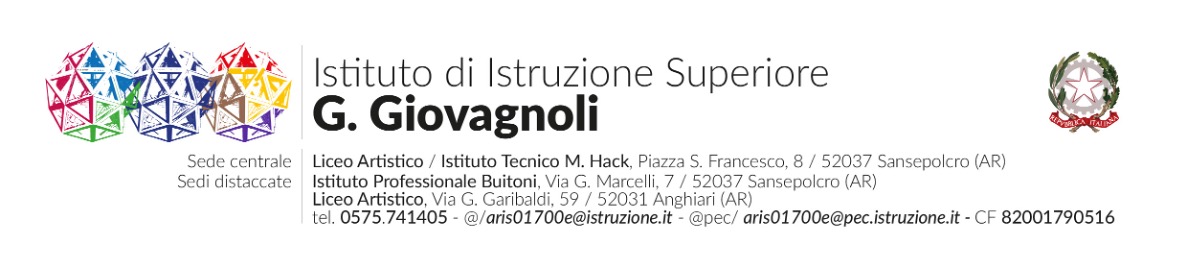 VERIFICA INTERMEDIA DEL PEIalunno e classe ………………………………………..Il Consiglio di classe, considerate le verifiche e le valutazioni effettuate,attesta il raggiungimento degli obiettivi (in termini di conoscenze, abilità e competenze) indicati nel PEI attesta il NON raggiungimento degli obiettivi (in termini di conoscenze, abilità e competenze) indicati nel PEI	delibera di NON modificare il PEI	delibera di revisionare il PEI (allegare parti revisionate)delibera, vista anche la richiesta della famiglia, già acquisita agli atti, il passaggio ad un percorso differenziatodelibera, vista anche la richiesta della famiglia, già acquisita agli atti, il passaggio ad un percorso curricolareDurante l’incontro del GLO intermedio tenutosi in data …………………., è stata condivisa una breve sintesi dei risultati raggiunti dall'alunno/a.………………………………………………………………………………………………………Per quanto monitorato nella prima parte dell’anno, e per quanto condiviso in sede di GLO, si ritiene necessario e opportuno revisionare il PEI nelle sezioni n. …………………….(si fa riferimento alle sezioni n. 4-5-6-7-8-9 del PEI e si allegano sotto le eventuali parti revisionate)SansepolcroData…………………..